Документы для приема в детский садСогласно новым правилам приема детей в ДОУ в 2022 году, зачислить в детский сад заведующий может только при наличии направления от муниципального органа власти. Чтобы попасть в региональную информационную систему дошкольного образования, родителям необходимо написать заявление. В нем должны быть указаны:реквизиты свидетельства о рождении ребенка;адрес электронной почты родителя, данные документа, удостоверяющего его личность (если речь идет об опекуне — реквизиты документа об установлении опеки);информация об особых образовательных потребностях ребенка — создании специальных условий или обучения по адаптированной программе;предпочтительная направленность группы;оптимальный режим пребывания в ДОУ и подходящая дата приема воспитанника в учреждение.Заявление на получение направления можно дополнить перечнем предпочтительных ДОУ, правом на специальные меры поддержки, узнать ФИО братьев и сестер, которые уже посещают один детский сад. Передать заявление можно лично в бумажном виде или через портал госуслуг. В исключительных случаях региональные власти могут предоставить ДОУ доступ к информационной базе и тогда они могут самостоятельно вносить данные из заявлений родителей.Перечень обязательных для приема детей в 2022 году документов зависит от категории воспитанников:Все без исключения должны предоставить свидетельство о рождении ребенка и его регистрации по месту жительства, документ, удостоверяющий личность родителя.Воспитанники с ОВЗ — рекомендации (заключение) ПМПк и документ, подтверждающий необходимость в создании особых условий.Если у ребенка есть опекун — документ, который подтверждает факт опеки.Если у родителей нет гражданства или они иностранцы — потребуется документ, подтверждающий право на нахождение на территории РФ.При получении путевки-направления, если у ребенка есть право на специальные меры поддержки — документы, подтверждающие наличие льгот.По правилам приема воспитанников в ДОУ в 2022 году, родители передают документы в региональный или муниципальный орган власти. Далее должны получить расписку или сертификат о том, что заявка на зачисление в детский сад принята. 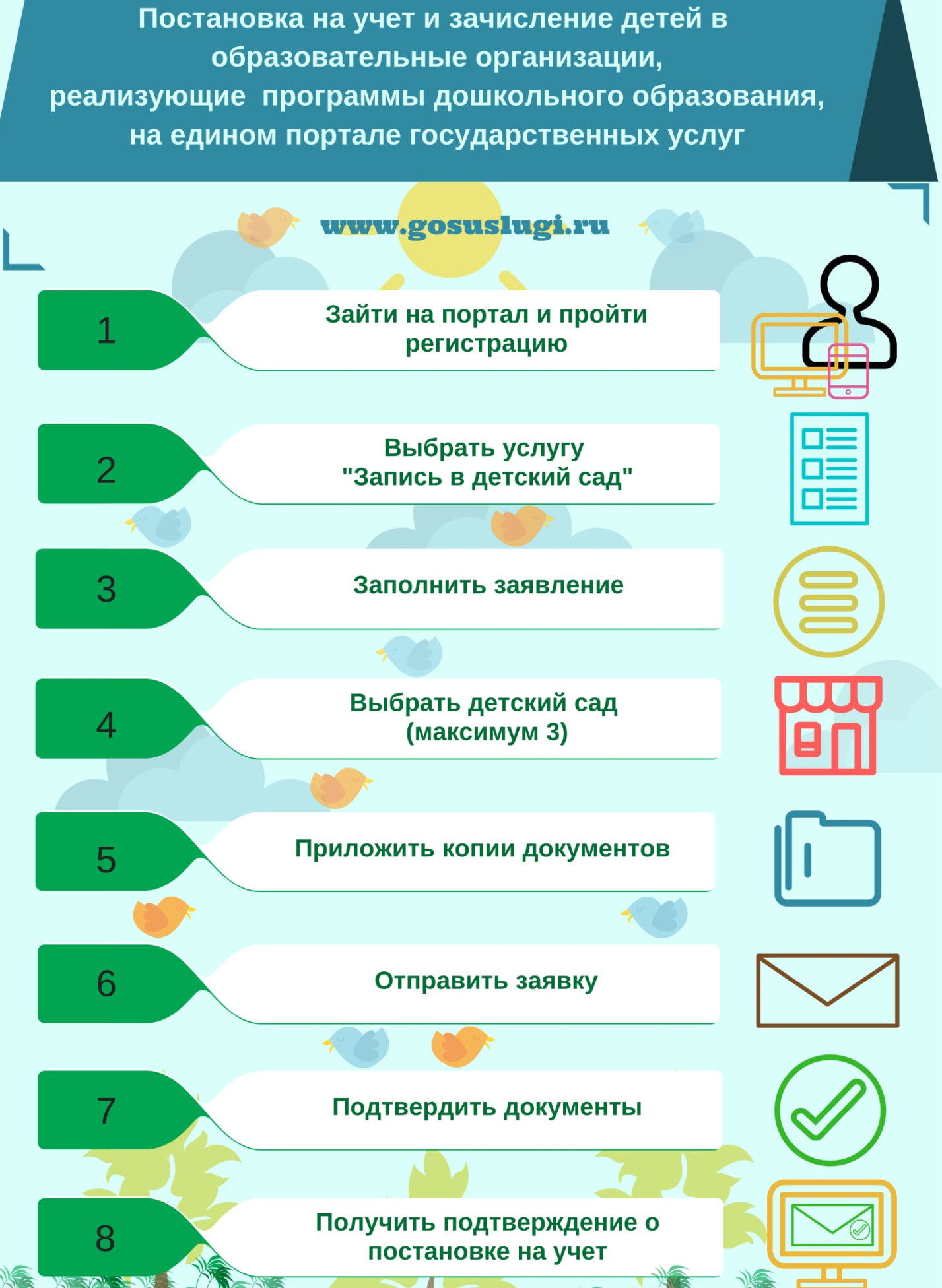 